Gene  Environment contributions to autonomic stress reactivity in youthAndrea G. Allegrinia, Brittany E. Evansb, Susanne de Rooija,d, Kirstin Greaves-Lordc & Anja C. Huizinka*aVrije Universiteit Amsterdam, Dept. Devlopmental Psychology, Sections of Clinical Developmental Psychology and Clinical Child and Family Studies,Amsterdam, The NetherlandsbRadboud University, Behavioral Science Institute,Nijmegen, The NetherlandscErasmus University Medical Center, Dept. Child and Adolescent Psychiatry/Psychology, Rotterdam, The NetherlandsdAcademic Medical Center of the University of Amsterdam, Dept. Clinical Epidemiology & Biostatistics and Public Health, Amsterdam, The NetherlandsSupplementary material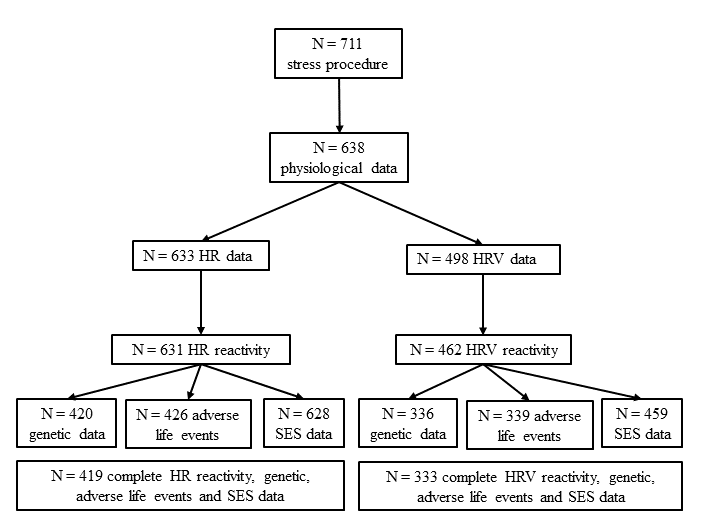 Figure S.1. Flow-chart of available data.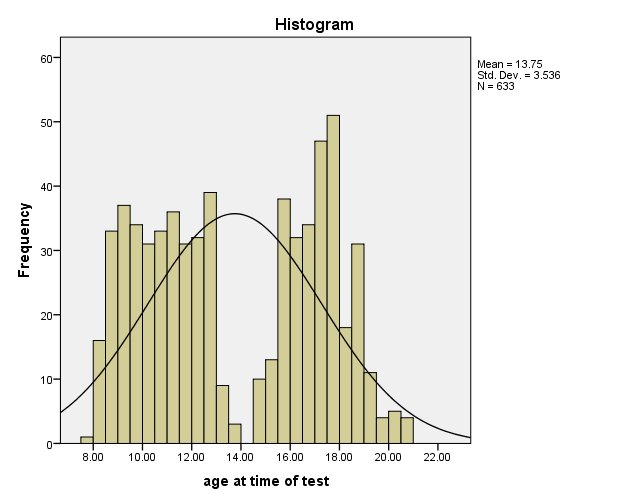 Figure S.2. Frequency distribution of age at time of test (N = 638).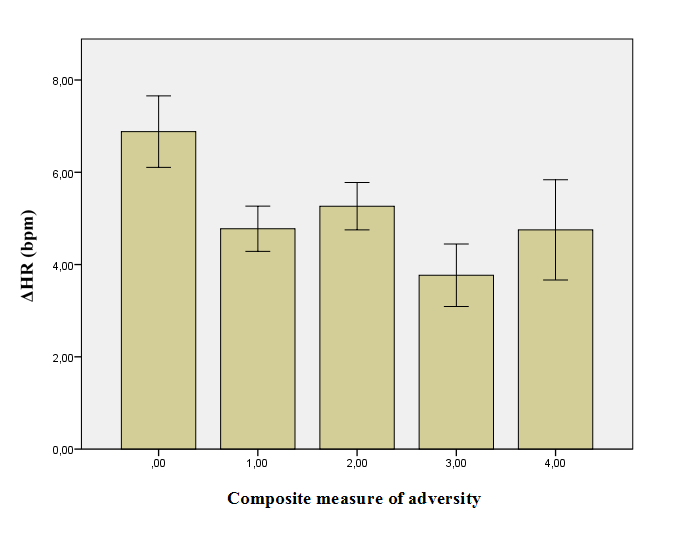 Figure S.3. Main effects of composite measure of adversity on ΔHR.Note. Error bars: ± 1 standard error.Table S.1. Regression estimates of main analysis for two age groups.Table S.1. Regression estimates of main analysis for two age groups.Table S.1. Regression estimates of main analysis for two age groups.Table S.1. Regression estimates of main analysis for two age groups.Table S.1. Regression estimates of main analysis for two age groups.Table S.1. Regression estimates of main analysis for two age groups.Table S.1. Regression estimates of main analysis for two age groups.Table S.1. Regression estimates of main analysis for two age groups.Table S.1. Regression estimates of main analysis for two age groups.Table S.1. Regression estimates of main analysis for two age groups.Table S.1. Regression estimates of main analysis for two age groups.Table S.1. Regression estimates of main analysis for two age groups.Table S.1. Regression estimates of main analysis for two age groups.8-12 years8-12 years8-12 years8-12 years8-12 years13 – 20 years13 – 20 years13 – 20 years13 – 20 years13 – 20 years13 – 20 yearsHRN = 146N = 146N = 146N = 146N = 146N = 273N = 273N = 273N = 273N = 273N = 273coefficientscoefficientscoefficientscoefficientscoefficientscoefficientscoefficientscoefficientscoefficientscoefficientscoefficientsVariableBSE BβpΔR2BSE BβpΔR2ΔR2Adversity score-0.180.45-.040.677-1.050.39-.160.008.026.026Genetic score-0.420.44-.090.3430.050.42.0080.895Interaction0.190.45.030.674-0.040.39-.010.910HRVN = 96N = 96N = 96N = 96N = 96N = 237N = 237N = 237N = 237N = 237N = 237Adversity score-201.78331.54-.060.554-354.50204.64-.120.085Genetic score-309.65293.56-.100.294330.44205.39.110.109Interaction-8.42350.49-.010.980-451.49208.97-.140.032.019.019Note. Control variables not shown. Note. Control variables not shown. Note. Control variables not shown. Note. Control variables not shown. Note. Control variables not shown. Note. Control variables not shown. Note. Control variables not shown. Note. Control variables not shown. Note. Control variables not shown. Note. Control variables not shown. Note. Control variables not shown. Note. Control variables not shown. Note. Control variables not shown. Table S.2.Frequency distribution for age groups of N=638 individuals participating in the stress procedure.Table S.2.Frequency distribution for age groups of N=638 individuals participating in the stress procedure.Table S.2.Frequency distribution for age groups of N=638 individuals participating in the stress procedure.AgeN%8-9568.89-107111.210-11631011-126610.412-137912.513-14111.714-15548.515-166710.616-179615.217-18487.619-20223.5